MARCHE ARTISANAL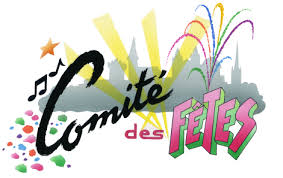 Jeudi 9 Mai 2024                                                         FEINS EN GATINAISBULLETIN D’INSCRIPTIONDocument à compléter et à renvoyer signé à evelyne.guaincetre@orange.fr  .Accompagné d’une photocopie recto/verso d’une carte d’identité et d’un extrait kbis.Placement au fur et à mesure des arrivéesContact réservation : Evelyne  (07.49.58.83.64) ou ( 02.38.67.00.73)Raison sociale :………………………………………………………………………………………………………………………………….Nom/prénom du contact :…………………………………………………………………………………………………………………Activité :…………………………………………………………………………………………………………………………………………….Adresse : ……………………………………………………………………………………………………………………………………………Code postal :……………. Ville…………………………………………………………………………………………………………………Téléphone : ……../……../……./………/………..      Email :……………………………………………………………………………Nature de la pièce d’identité et N° :……………………………………………………………………………………………………..Délivrée le :……../……../……… A :……………………………………………………………………………………………………………Les informations contenues dans le présent document ne seront utilisées que pour les seules nécessités de gestion. Conformément à la règlementation informatique et libertés, vous disposez d’un droit d’accès à vos données personnelles ainsi que le droit de les faire rectifier. Ces droits s’exercent par demande écrite auprès du comité des fêtes de Feins en GâtinaisConditions financières :Tarif : 2€50/mètre linéaire         Nombre de mètres demandés :……………….    Montant : ……………………Mode de paiementO  Chèque à l’ordre de « comité des fêtes de Feins en gâtinais » (à retourner de préférence par courrier pour confirmer votre réservation)  Comité des fêtes  Mairie  45230 Feins en GatinaisO   Espèces (paiement sur place lors de votre installation)BESOINS ELECTRIQUES ?    OUI  /  NON    (veuillez répondre à la question) Puissance KW :Date : ....../……/20…..             Signature :Sur place : Restauration, BuvetteComité des fêtes de Feins en Gâtinais- RNA W451008849 – SIRET 917 711 418 00017                                  